Краеведческий музейС 10 сентября по 21 сентября 2018приглашает на выставку«Национальные музыкальные инструменты народов мира»ШОУ-ЭКСКУРСИЯ «ЧЕЛОВЕК-ОРКЕСТР»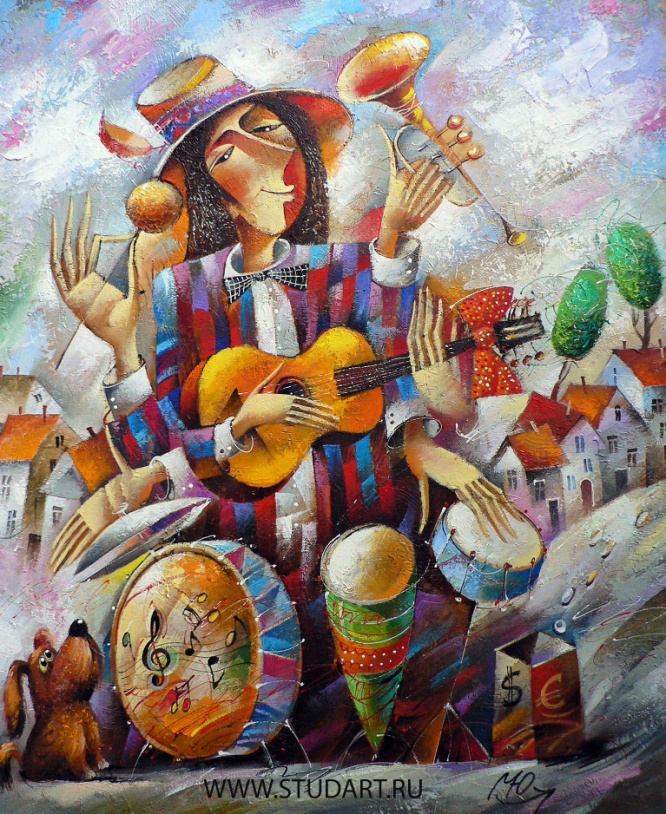 Музыкальное путешествие в историю этнокультурыВо время экскурсии звучат более 20 музыкальных инструментовВремя шоу-экскурсии – 1часСтоимость: дошкольники – 60 рублейШкольники и студенты – 70 рублейВзрослые – 90 рублейФотосъемка – 50 рублейВидеосъемка – 100 рублейШоу-экскурсия предполагает только групповые посещения по заявкам от 10 человекВозрастные группы от 5 лет